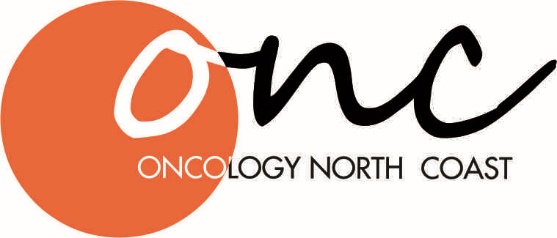                                                   	Oncology North Coast
	55 Avondale Ave
	East Lismore NSW 2480
	p.0266221865 f.0266221738Patient referralDoctor:Dr Adam Boyce             Dr Adam Boyce             Dr Adam Boyce             Dr James Bull              Dr James Bull              Dr Amy ScottDr Amy ScottDr Amy ScottDr Amy ScottDr Mark FlowerPatient details:Patient details:Patient details:Patient details:Patient details:Patient details:Patient details:Patient details:Patient details:Patient details:Patient details:Patient details:Patient details:Patient details:Patient details:First name:First name:Surname:Surname:Surname:Surname:DOB:DOB:Gender:Gender:Gender:Gender:Contact:Contact:Name if not patientName if not patientName if not patientName if not patientAddress:Address:Clinical details:Clinical details:Clinical details:Clinical details:Clinical details:Clinical details:Clinical details:Clinical details:Clinical details:Clinical details:Clinical details:Clinical details:Clinical details:Clinical details:Clinical details:Case History:Case History:Case History:Case History:Case History:Case History:Case History:Case History:Case History:Case History:Case History:Case History:Case History:Case History:Case History:Diagnosis:Diagnosis:Details of investigations:Details of investigations:Details of investigations:Details of investigations:Details of investigations:Details of investigations:Details of investigations:Details of investigations:Details of investigations:Details of investigations:Details of investigations:Details of investigations:Details of investigations:Details of investigations:Details of investigations:HistopathologyHistopathologyScansScansReferring DoctorReferring DoctorReferring DoctorReferring DoctorReferring DoctorReferring DoctorReferring DoctorReferring DoctorReferring DoctorReferring DoctorReferring DoctorReferring DoctorReferring DoctorReferring DoctorReferring DoctorName:Name:Name:Provider No.:Provider No.:Provider No.:Address:Address:Address:Phone:Phone:Phone:Fax:Fax:Signature:Signature:Signature:Date:Date: